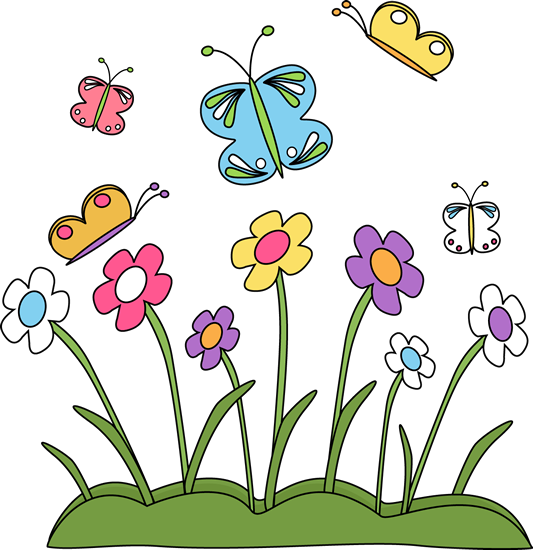 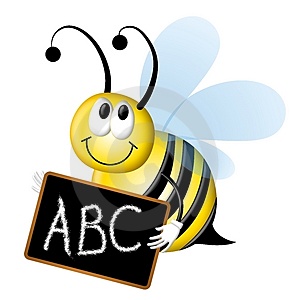 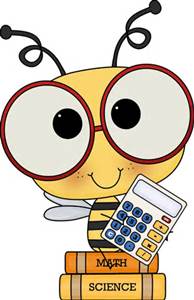 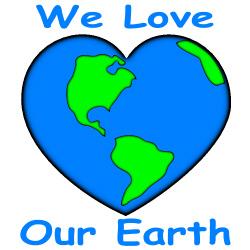 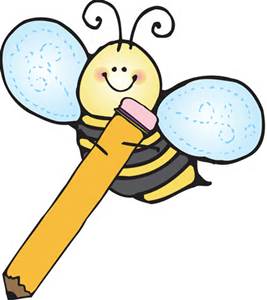 DateHomeworkMonday 4/16Math: 10.1Tuesday 4/17Math: 10.2Wednesday 4/18Math: 10.3Thursday 4/19Math: 10.4Friday 4/20Read, Read, Read!